Każdorazowo można rozszerzyć wypełniane pole według potrzeb.Należy parafować każdą stronę Wniosku.I. WNIOSKODAWCA1. Informacja o firmie2. Właściciele/Wspólnicy Wnioskodawcy:3. Powiązania kapitałowe i organizacyjne:4. Krótka charakterystyka działalności Wnioskodawcy:5. Ważniejsze osiągnięcia Wnioskodawcy:6. Zatrudnienie:	7. Należności z tytułu dostaw i usług.8. Zobowiązania Wnioskodawcy.8.1. Wykaz zobowiązań z tytułu kredytów, pożyczek, gwarancji, udzielonych poręczeń - w ramach prowadzonej działalności gospodarczej:Brak 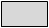 UWAGA:Proszę dołączyć opinie bankowe oraz harmonogramy spłat z uwzględnieniem rat kapitałowych i odsetkowych8.2. Wykaz leasingów w ramach prowadzonej działalności gospodarczej:Brak UWAGA:Proszę dołączyć opinie bankowe oraz harmonogramy spłat z uwzględnieniem rat kapitałowych i odsetkowych8.3.Obciążenia składników majątku z tytułu wpisu hipoteki, zastawu rejestrowego lub przewłaszczenia:8.4. Inne zobowiązania:9. Uproszczona Analiza SWOT:9.1. Mocne strony przedsiębiorstwa:a)	……………………………………………………………………………………………………….b) 	………………………………………………………………………………………………………. (np.: nowoczesny park maszynowy, wykształcona kadra z szerokim doświadczeniem, niskie koszty stałe, dobra lokalizacja, know-how, innowacyjność, itp.)9.2. Słabe strony przedsiębiorstwa:a)	……………………………………………………………………………………………………….b) 	………………………………………………………………………………………………………. (np.: stare urządzenia i maszyny, brak gotówki, brak doświadczenia w branży, wysokie koszty produkcji, słaba lokalizacja, brak nowoczesnej technologii, itp.)9.3. Szanse związane z funkcjonowaniem w otoczeniu:a)	……………………………………………………………………………………………………….b) 	………………………………………………………………………………………………………. (np.: bogacenie się społeczeństwa, innowacyjność, słaba konkurencja, obniżanie podatków oraz innych obciążeń, ustabilizowana polityka państwa, spadek cen materiałów oraz paliw, mocny/słaby złoty, wsparcie władz lokalnych, itp.)9.4. Zagrożenia związane z funkcjonowaniem w otoczeniu:a)	……………………………………………………………………………………………………….b) 	……………………………………………………………………………………………………….(np.: ubożenie społeczeństwa, mocna konkurencja, podnoszenie podatków oraz innych obciążeń, nieustabilizowana polityka państwa, wzrost cen materiałów oraz paliw, mocny/słaby złoty, brak wsparcia władz lokalnych, itp.)10. Ocena otoczenia Przedsiębiorstwa10.1. Charakterystyka głównych odbiorców10.2. Charakterystyka głównych dostawcówII. INFORMACJE DOTYCZĄCE WNIOSKOWANEJ JEDNOSTKOWEJ POŻYCZKI OBROTOWO INWESTYCYJNEJ (POI)/ JEDNOSTKOWEJ POŻYCZKI INWESTYCYJNEJ (PI)*Kwota i przeznaczenie pożyczkiPomoc publiczna.W przypadku ubiegania się o udzielenie Jednostkowej Pożyczki Inwestycyjnej w ramach pomocy de minimis dodatkowo do wniosku załączam/y :informację o uzyskanej pomocy de minimis otrzymanej w okresie obejmującym bieżący rok kalendarzowy  oraz dwa poprzedzające go lata kalendarzowe lub zaświadczenia o pomocy de minimis otrzymanej w okresie obejmującym bieżący rok kalendarzowy oraz dwa poprzedzające go lata kalendarzowe,formularz informacji przedstawianych przy ubieganiu się o pomoc de minimis,sprawozdanie finansowe za 2 ostatnie zamknięte lata obrotowe lub inne dokumenty pozwalające ocenić sytuację finansową beneficjenta pomocy2 a) Oświadczam że składam Wniosek o udzielenie pomocy de minimis:TAK / NIE* podpis ………………………………………………………………………………………….3. Proponowany sposób i termin wypłaty:4. Okres spłaty:5. Dane dotyczące przelewu środków z Jednostkowej POI/PI6. Informacja dotycząca planowej Inwestycji (Cele Inwestycji).7. Opis planowanej Inwestycji (Celów Inwestycji):(tło i uzasadnienie – opis stanu istniejącego i uzasadnienie potrzeby realizacji, opis przedmiotu, data jego rozpoczęcia i zakończenia)8. Planowane wydatki (koszty) na realizację planowanej Inwestycji (Celów Inwestycji) i źródła finansowania:9. Proponowane formy zabezpieczenia Jednostkowej POI/PI:OŚWIADCZENIA WNIOSKODAWCY (PRZEDSIĘBIORSTWA)Ja niżej podpisany/-a oświadczam, że:zapoznałem się z treścią „Regulaminu udzielania wsparcia z instrumentów finansowych (Pożyczka Obrotowo-Inwestycyjna oraz Pożyczka Inwestycyjna) przez Fundusz Poręczeń Kredytowych w Stargardzie Sp. z o.o” i akceptuję ich treść zobowiązując się stosować ich postanowienia. Jednocześnie oświadczam, iż znane mi są warunki na jakich Fundusz udziela pożyczek i warunki te przyjmuję.wszystkie informacje podane w niniejszym wniosku i załącznikach do wniosku są prawdziwe i zgodne ze stanem faktycznym.nie znajduję/znajduję* się w toku likwidacji, postępowania upadłościowego lub postępowania naprawczego/układowego.  		          				nie jestem/jestem* przedsiębiorcą będącym w trudnej sytuacji w rozumieniu pkt. 20 Komunikatu Komisji w sprawie wytycznych dotyczących pomocy państwa na ratowanie i restrukturyzację przedsiębiorstw niefinansowych znajdujących się w trudnej sytuacji (Dz. Urz. UE C 249/2 z 31.7.2014 r.).nie ciąży/ciąży* na mnie obowiązek zwrotu pomocy, wynikający z decyzji Komisji Europejskiej uznającej pomoc  za niezgodną z prawem oraz ze wspólnym rynkiem.         nie jestem/jestem* wykluczony, stosownie do Rozporządzenia Komisji (UE) nr 1407/2013 z dnia 18 grudnia 2013 r. w sprawie stosowania art. 107 i 108 Traktatu o funkcjonowaniu Unii Europejskiej do pomocy de minimis (Dz. Urz. UE L 187/1 z 26.6.2014).	nie podlegam/podlegam*  wykluczeniu z możliwości dostępu do środków publicznych na podstawie przepisów prawa lub wykluczeniu takiemu nie podlegają osoby uprawnione do reprezentacji.nie jestem/jestem* podmiotem, w stosunku, do którego Fundusz Poręczeń Kredytowych w Stargardzie Sp. z o.o. lub osoby upoważnione do jego reprezentacji posiadają, tak bezpośrednio jak i pośrednio, jakiekolwiek powiązania, w tym o charakterze majątkowym, kapitałowym, osobowym czy też faktycznym, które wpływają lub mogłyby wpływać na prawidłowe wdrożenie i realizację Instrumentów Finansowych objętych niniejszym wnioskiem, tj. Jednostkową POI/PI.* - niepotrzebne skreślić					 (data  i podpis )Oświadczenie: Ja, niżej podpisana(y) oświadczam,  że:Wyrażam zgodę na zbieranie, przekazywanie i przetwarzanie moich danych osobowych w rozumieniu Ustawy z dnia 29.08.1997r. o ochronie danych osobowych (Dz. U.  z 2016 r.,  poz. 922) (w tym osób reprezentujących wnioskodawcę) przez administratora: Instytucję Zarządzającą Regionalnym Programem Operacyjnym Województwa Zachodniopomorskiego 2014-2020 – desygnowany do tej roli Zarząd Województwa Zachodniopomorskiego, spełniającym funkcje określone w art. 125 Rozporządzenia Parlamentu Europejskiego i Rady (UE) Nr 1303/2013 z dnia 17 grudnia 2013 r. ustanawiającego wspólne przepisy dotyczące Europejskiego Funduszu Rozwoju Regionalnego, Europejskiego Funduszu Społecznego, Funduszu Spójności, Europejskiego Funduszu Rolnego na rzecz Rozwoju Obszarów Wiejskich oraz Europejskiego Funduszu Morskiego i Rybackiego oraz ustanawiającego przepisy ogólne dotyczące Europejskiego Funduszu Rozwoju Regionalnego, Europejskiego Funduszu Społecznego, Funduszu Spójności i Europejskiego Funduszu Morskiego i Rybackiego oraz uchylającego rozporządzenie Rady (WE) nr 1083/2006 (Dz. U. L 347 z 20.12.2013, s. 320.) oraz art. 2 pkt 11 Ustawy z dnia 11 lipca 2014 r. o zasadach realizacji programów w zakresie polityki spójności finansowanych w perspektywie finansowej 2014–2020 (tekst jedn. Dz. U. z 2017 poz. 1460) oraz Ministerstwo Rozwoju, które powierzyły przetwarzanie tych danych Bankowi Gospodarstwa Krajowego (Menadżer), Fundacji Centrum Innowacji i Przedsiębiorczości w Koszalinie, Funduszowi Poręczeń Kredytowych w Stargardzie spółka z ograniczoną odpowiedzialnością, Stowarzyszeniu Inicjatyw Społeczno- Gospodarczych w Białogardzie i Szczecińskiemu Funduszowi Pożyczkowemu Spółka z o.o. zgodnie z Umową Operacyjną Instrument Finansowy: 2/RPZP/2517/2017/II/DIF/043: Pożyczka Obrotowo Inwestycyjna Pożyczka Inwestycyjna z dnia 18.10.2017 r., dalej zwana Umową Operacyjną i przepisami prawa. Wyrażam zgodę na przetwarzanie i udostępnianie ww. danych osobowych także dla celów związanych ze złożeniem i realizacją niniejszego wniosku oraz objętej nim Inwestycji, realizacji projektu pn. Wspieranie przedsiębiorczości poprzez Fundusz Funduszy Pomorza Zachodniego Jeremie 2 (Projekt) oraz Umowy Operacyjnej, w tym również na potrzeby monitorowania oraz ewaluacji RPO, a także realizacją polityki rozwoju. Wyrażam zgodę na zbieranie, przetwarzanie i udostępnianie danych objętych tajemnicą bankową przez Fundację Centrum Innowacji i Przedsiębiorczości w Koszalinie, Fundusz Poręczeń Kredytowych w Stargardzie spółka z ograniczoną odpowiedzialnością, Stowarzyszenie Inicjatyw Społeczno- Gospodarczych w Białogardzie oraz przez  Szczeciński Fundusz Pożyczkowy spółka z o.o. oraz udostępnianie ich innym podmiotom, w szczególności, Instytucji Zarządzającej, Bankowi Gospodarstwa Krajowego oraz organom administracji publicznej, w tym ministrowi właściwemu do spraw rozwoju regionalnego zgodnie z Umową Operacyjną i przepisami prawa, jak też w celach związanych ze złożeniem i realizacją niniejszego wniosku oraz objętej nim Inwestycji oraz realizacji Projektu.Wyrażam zgodę na udostępnianie, zgodnie z przepisami prawa, Fundacji Centrum Innowacji i Przedsiębiorczości w Koszalinie, Funduszowi Poręczeń Kredytowych w Stargardzie spółka z ograniczoną odpowiedzialnością, Stowarzyszeniu Inicjatyw Społeczno- Gospodarczych w Białogardzie oraz Szczecińskiemu Funduszowi Pożyczkowemu spółka z o.o., Menadżerowi, Instytucji Zarządzającej oraz organom administracji publicznej, w szczególności ministrowi właściwemu do spraw rozwoju regionalnego, danych niezbędnych, m.in. monitoringu realizacji Projektu, ewaluacji i sprawozdawczości, w szczególności w zakresie budowania baz danych, przeprowadzania badań i ewaluacji, wykonywania oraz zamawiania przez powyższe podmioty analiz w zakresie spójności RPO, realizacji polityk, w tym polityk horyzontalnych, oceny skutków RPO, a także oddziaływań makroekonomicznych w kontekście działań w ramach Projektu, monitoringu oraz ewaluacji RPO oraz realizacji polityki rozwoju i Umowy Inwestycyjnej oraz na przeprowadzanie wizyt w przedsiębiorstwie i badań ankietowych, w związku z korzystaniem z usług świadczonych przez powyższe podmioty, a także w celach promocyjnych  i marketingowych w rozumieniu Ustawy z dnia 29.08.1997r. o ochronie danych osobowych (Dz. U. z 2016 r., poz. 922).Zgody wyrażone w niniejszym oświadczeniu obejmują również przetwarzanie moich w/w danych w przyszłości pod warunkiem, że cel przetworzenia nie zostanie zmieniony.Powyższe zgody i upoważnienia zostały udzielone dobrowolnie. Zostałem poinformowany o przysługującym mi na podstawie art. 24 ust. 1 pkt. 1 i 3 ustawy o ochronie danych osobowych (tekst jedn. Dz.U. z 2014 r.  poz. 1182) prawie do wglądu i poprawiania swoich danych osobowych oraz o miejscu ich przechowywania w siedzibie Funduszu (Stargard, ul. Pierwszej Brygady 35)............................................		                               ……………………………………………………………        (miejsce) (dd-mm-rrrr)			                (czytelny podpis/pieczątka)Załączniki:Dane finansowe WnioskodawcyOświadczenie majątkowe Wnioskodawcy/PoręczycielaWniosek o udzielenie pomocy de minimis wraz z załącznikami (jeżeli dotyczy)ADNOTACJE  FUNDUSZU PORĘCZEŃ KREDYTOWYCH W STARGARDZIE SP. Z O.O. WNIOSEK O UDZIELENIE WSPARCIA Z INSTRUMENTÓW FINANSOWYCHPOŻYCZKA OBROTOWO-INWESTYCYJNA /POŻYCZKA INWESTYCYJNA*Pełna nazwa Wnioskodawcy/Nazwa FirmyNazwisko i imię:Pełna nazwa Wnioskodawcy/Nazwa FirmyNazwisko i imię:Pełna nazwa Wnioskodawcy/Nazwa FirmyNazwisko i imię:Pełna nazwa Wnioskodawcy/Nazwa FirmyNazwisko i imię:Siedziba Wnioskodawcy: Ulica, nr domu /lokalu:Ulica, nr domu /lokalu:Ulica, nr domu /lokalu:Siedziba Wnioskodawcy: Kod pocztowy:Kod pocztowy:Kod pocztowy:Siedziba Wnioskodawcy: Miejscowość:Miejscowość:Miejscowość:Gmina:Powiat:Telefon stacjonarny / kom./fax.:Telefon stacjonarny / kom./fax.:Telefon stacjonarny / kom./fax.:e-mail:e-mail:www:www:REGON:REGON:NIP:NIP:KRS/CEIDG/INNY REJESTR              (Nr i miejsce rejestru)KRS/CEIDG/INNY REJESTR              (Nr i miejsce rejestru)Data rozpoczęcia działalności gospodarczej:Data rozpoczęcia działalności gospodarczej:Data rozpoczęcia działalności gospodarczej:Data rozpoczęcia działalności gospodarczej:Forma prawnaForma prawnaForma prawnaForma prawna□ osoba fizyczna prowadząca działalność□ osoba fizyczna prowadząca działalność□ osoba fizyczna prowadząca działalność□ osoba fizyczna prowadząca działalność□ spółka cywilna□ spółka cywilna□ spółka jawna□ spółka jawnaForma prawnaForma prawnaForma prawnaForma prawna□ spółka z o.o.□ spółka z o.o.□ spółka z o.o.□ spółka z o.o.□ spółka akcyjna□ spółka akcyjna□ inna …………………□ inna …………………Działalność wg PKD/EKD (nr)Działalność wg PKD/EKD (nr)Działalność wg PKD/EKD (nr)Działalność wg PKD/EKD (nr)podstawowa:podstawowa:podstawowa:podstawowa:podstawowa:podstawowa:podstawowa:podstawowa:Działalność wg PKD/EKD (nr)Działalność wg PKD/EKD (nr)Działalność wg PKD/EKD (nr)Działalność wg PKD/EKD (nr)dodatkowa:dodatkowa:dodatkowa:dodatkowa:dodatkowa:dodatkowa:dodatkowa:dodatkowa:Forma rozliczeń z Urzędem SkarbowymForma rozliczeń z Urzędem SkarbowymForma rozliczeń z Urzędem SkarbowymForma rozliczeń z Urzędem Skarbowym□ pełna księgowość□ pełna księgowość□ pełna księgowość□ pełna księgowość□ pełna księgowość□ ryczałt ewidencjonowany□ ryczałt ewidencjonowany□ ryczałt ewidencjonowanyForma rozliczeń z Urzędem SkarbowymForma rozliczeń z Urzędem SkarbowymForma rozliczeń z Urzędem SkarbowymForma rozliczeń z Urzędem Skarbowym□ książka    przychodów i rozchodów□ książka    przychodów i rozchodów□ książka    przychodów i rozchodów□ książka    przychodów i rozchodów□ książka    przychodów i rozchodów□ karta podatkowa□ karta podatkowa□ karta podatkowaWielkość przedsiębiorstwa w rozumieniu przepisów załącznika nr I do Rozporządzenia nr 651/2014 z dnia 17 czerwca 2014 r. uznające niektóre rodzaje pomocy za zgodne z rynkiem wewnętrznym w zastosowaniu art. 107 i 108 Traktatu (Dz. UE L 187/1 z dnia 26 czerwca 2014 r.)Wielkość przedsiębiorstwa w rozumieniu przepisów załącznika nr I do Rozporządzenia nr 651/2014 z dnia 17 czerwca 2014 r. uznające niektóre rodzaje pomocy za zgodne z rynkiem wewnętrznym w zastosowaniu art. 107 i 108 Traktatu (Dz. UE L 187/1 z dnia 26 czerwca 2014 r.)Wielkość przedsiębiorstwa w rozumieniu przepisów załącznika nr I do Rozporządzenia nr 651/2014 z dnia 17 czerwca 2014 r. uznające niektóre rodzaje pomocy za zgodne z rynkiem wewnętrznym w zastosowaniu art. 107 i 108 Traktatu (Dz. UE L 187/1 z dnia 26 czerwca 2014 r.)Wielkość przedsiębiorstwa w rozumieniu przepisów załącznika nr I do Rozporządzenia nr 651/2014 z dnia 17 czerwca 2014 r. uznające niektóre rodzaje pomocy za zgodne z rynkiem wewnętrznym w zastosowaniu art. 107 i 108 Traktatu (Dz. UE L 187/1 z dnia 26 czerwca 2014 r.)□ mikro przedsiębiorstwo        □ mikro przedsiębiorstwo        □ mikro przedsiębiorstwo        □ małe przedsiębiorstwo           □ małe przedsiębiorstwo           □ małe przedsiębiorstwo           □ średnie przedsiębiorstwoInformacje o rachunkach bankowych służące prowadzonej dzielności gospodarczej Informacje o rachunkach bankowych służące prowadzonej dzielności gospodarczej Informacje o rachunkach bankowych służące prowadzonej dzielności gospodarczej Informacje o rachunkach bankowych służące prowadzonej dzielności gospodarczej Informacje o rachunkach bankowych służące prowadzonej dzielności gospodarczej Informacje o rachunkach bankowych służące prowadzonej dzielności gospodarczej Informacje o rachunkach bankowych służące prowadzonej dzielności gospodarczej Informacje o rachunkach bankowych służące prowadzonej dzielności gospodarczej Informacje o rachunkach bankowych służące prowadzonej dzielności gospodarczej Informacje o rachunkach bankowych służące prowadzonej dzielności gospodarczej Informacje o rachunkach bankowych służące prowadzonej dzielności gospodarczej Osoby upoważnione do reprezentowania PrzedsiębiorstwaOsoby upoważnione do reprezentowania PrzedsiębiorstwaOsoby upoważnione do reprezentowania PrzedsiębiorstwaOsoby upoważnione do reprezentowania PrzedsiębiorstwaOsoby upoważnione do reprezentowania PrzedsiębiorstwaOsoby upoważnione do reprezentowania PrzedsiębiorstwaOsoby upoważnione do reprezentowania PrzedsiębiorstwaOsoby upoważnione do reprezentowania PrzedsiębiorstwaOsoby upoważnione do reprezentowania PrzedsiębiorstwaOsoby upoważnione do reprezentowania PrzedsiębiorstwaOsoby upoważnione do reprezentowania PrzedsiębiorstwaNazwisko i imięNazwisko i imięNazwisko i imięNazwisko i imięNazwisko i imięStanowisko Stanowisko Stanowisko Stanowisko Stanowisko Telefon kontaktowyTelefon kontaktowyTelefon kontaktowyTelefon kontaktowyTelefon kontaktowySeria i numer dowodu osobistego oraz PESELSeria i numer dowodu osobistego oraz PESELSeria i numer dowodu osobistego oraz PESELSeria i numer dowodu osobistego oraz PESELSeria i numer dowodu osobistego oraz PESELAdres e-mailAdres e-mailAdres e-mailAdres e-mailAdres e-mailAdres zameldowaniaAdres zameldowaniaAdres zameldowaniaAdres zameldowaniaAdres zameldowaniaAdres zamieszkaniaAdres zamieszkaniaAdres zamieszkaniaAdres zamieszkaniaAdres zamieszkaniaNazwisko i imięNazwisko i imięNazwisko i imięNazwisko i imięNazwisko i imięStanowisko Stanowisko Stanowisko Stanowisko Stanowisko Telefon kontaktowyTelefon kontaktowyTelefon kontaktowyTelefon kontaktowyTelefon kontaktowySeria i numer dowodu osobistego oraz PESELSeria i numer dowodu osobistego oraz PESELSeria i numer dowodu osobistego oraz PESELSeria i numer dowodu osobistego oraz PESELSeria i numer dowodu osobistego oraz PESELAdres e-mailAdres e-mailAdres e-mailAdres e-mailAdres e-mailAdres zameldowaniaAdres zameldowaniaAdres zameldowaniaAdres zameldowaniaAdres zameldowaniaAdres zamieszkaniaAdres zamieszkaniaAdres zamieszkaniaAdres zamieszkaniaAdres zamieszkaniaImię i Nazwisko/ Nazwa FirmyPESEL/REGONSeria i nr dowodu osobistego lub innego dokumentuPełniona funkcja (dla os. fizycznej)Udziały w kapitale zakładowym (%)                                                                                                                                                                        Brak                                                                                                                                                                         Brak                                                                                                                                                                         Brak                                                                                                                                                                         Brak                                                                                                                                                                         Brak                                                                                                                                                                         Brak                                                                                                                                                                         Brak                                                                                                                                                                         Brak Nazwa firmy/Imię i nazwiskoSiedzibaForma prawnaEKD/PKDREGON/PESELKRSPowiązania kapitałowePowiązania organizacyjne 1.Liczba etatów na podstawie umowy o pracę na dzień składania wniosku2.Liczba etatów na podstawie umowy o pracę na dzień 31.12.2016 r.3.Liczba etatów na podstawie umowy o pracę na dzień 31.12.2015 r.4.Liczba osób zatrudnionych na podstawie umów cywilnoprawnych  (zlecenie, o dzieło) na dzień składania wniosku5.Czy planowane jest zwiększenie poziomu zatrudnienia w przeciągu najbliższego roku? Jeśli tak, to należy wpisać ile osób i w jakim charakterze ?  ……………………………………………………………………………………………………………TAK / NIE** -  niepotrzebne skreślićNależności z tytułu dostaw i usługStan na koniec ubiegłego roku obrachunkowegoStan na dzień                          składania WnioskuNależności ogółem:        W tym przeterminowane:                       Przeterminowane od 1 do 30 dni                       Przeterminowane od 31 do 90 dni                       Przeterminowane od 91 do 180 dni                       Przeterminowane powyżej 181 dni Należności dochodzone na drodze sądowej Utworzone rezerwy na należności   przeterminowaneRodzaj zadłużenia Nazwa banku lub innej instytucji finansowej KwotaWalutaAktualne zadłużenieTermin spłatyMiesięcznarata Prawne zabezpieczenieLeasingodawca/przeznaczenieRodzaj leasinguKwotaAktualne zadłużenieTermin spłatyMiesięczna rata kapitałowa nettoMiesięczna rata odsetkowa lub miesięczny VAT przy leasingu operacyjnymPrawne zabezpieczenieRodzaj obciążenia składnika majątkuKwota zabezpieczeniaTermin zabezpieczenia (dd-mm-rrrr)Zobowiązania z tytułu dostaw i usługStan na koniec ubiegłego roku obrachunkowegoStan na dzień składania WnioskuZobowiązania ogółem z tytułu dostaw i usług i inne         W tym przeterminowane ogółem                    Przeterminowane od 1 do 30 dni                    Przeterminowane od 31 do 90 dni                    Przeterminowane od 91 do 180 dni                    Przeterminowane powyżej 181 dniLp.Nazwa, siedzibaData rozpoczęciawspółpracyPrzeciętny okrespłatnościUdział % wprzychodachdziałalnościLp.Nazwa, siedzibaData rozpoczęciawspółpracyPrzeciętny okrespłatnościUdział % wzakupachWnioskowana kwota: …..…………...………………………………………………..…………….……………….…………………..……  z przeznaczeniem na…………………………………………………………………………….………………………………………..……………………………………….……………………………………………………………………………………..…………………………………………………………………………W przypadku ubiegania się o udzielenie Jednostkowej Pożyczki Inwestycyjnej (od 500 tys. zł do 1 mln zł) dla przedsięwzięć z branży turystycznej, wyłącznie w obszarach preferencji, można ubiegać się o pożyczkę na warunkach korzystniejszych niż rynkowe zgodnie z zasadami udzielania pomocy de minimis.         Przedsięwzięcia kwalifikujące się do udzielenia w ramach pomocy de minimis:1.budowa i remont obiektów infrastruktury uzdrowisk, związanej z rozwojem funkcji leczniczo - wypoczynkowych na terenach gmin uzdrowiskowych; 2.budowa lub rozbudowę infrastruktury rekreacyjno-sportowej rozumianej, jako kompleksowa oferta usług turystycznych;3. wsparcie projektów w obszarze turystyki polegających na zwiększeniu jakości świadczonych usług i infrastruktury turystycznej;   4. tworzenie i rozwój parków tematycznych przyczyniających się do wzrostu ruchu turystycznego; 5. powstanie i rozwój produktów regionalnych i tradycyjnych; 6. przywracanie tradycyjnych zawodów – rękodzieło i rzemiosło; 7. produkcję i sprzedaż ekologicznej żywności; 8. budowa i rozbudowa obiektów noclegowych.Sposób i termin wypłaty Jednorazowo czy w transzach Kwota transzy Termin wykorzystania  od (data) Termin wykorzystania  do (data) Okres spłaty nie może przekroczyć: 120 miesięcy dla Jednostkowej Pożyczki Inwestycyjnej i 84 miesięcy dla Jednostkowej Pożyczki Obrotowo Inwestycyjnej) – łącznie z okresem karencji Okres spłaty kapitału (maksymalnie 120 miesięcy dla Jednostkowej Pożyczki Inwestycyjnej i 84 miesięcy dla Jednostkowej Pożyczki Obrotowo Inwestycyjnej) Okres karencji w spłacie kapitału maksymalnie 12 miesięcy dla Jednostkowej Pożyczki Inwestycyjnej i 8 miesięcy dla Jednostkowej Pożyczki Obrotowo Inwestycyjnej Odbiorca przelewu Nr rachunku odbiorcy Bank, OddziałMiejsce lokalizacjiMiejsce lokalizacjiMiejscowośćUlicaKod pocztowyGminaPowiatWojewództwoWydatki niezbędne do realizacji Celów Inwestycji (w PLN) netto plus VATWydatki kwalifikowane (w PLN)  wymienić wartości netto jeżeli wnioskodawca jest podatnikiem VAT(Przy zakupie gruntu wydatki tylko do 10% wartości pożyczki Jeżeli jest grunt zabudowany należy wydzielić w nim wartość gruntu i zabudowy)Nazwa wydatkuWydatek netto                     (w PLN)roczna stawka amortyzacji (w %)Wydatki kwalifikowane (w PLN)  wymienić wartości netto jeżeli wnioskodawca jest podatnikiem VAT(Przy zakupie gruntu wydatki tylko do 10% wartości pożyczki Jeżeli jest grunt zabudowany należy wydzielić w nim wartość gruntu i zabudowy)Wydatki kwalifikowane (w PLN)  wymienić wartości netto jeżeli wnioskodawca jest podatnikiem VAT(Przy zakupie gruntu wydatki tylko do 10% wartości pożyczki Jeżeli jest grunt zabudowany należy wydzielić w nim wartość gruntu i zabudowy)Wydatki kwalifikowane (w PLN)  wymienić wartości netto jeżeli wnioskodawca jest podatnikiem VAT(Przy zakupie gruntu wydatki tylko do 10% wartości pożyczki Jeżeli jest grunt zabudowany należy wydzielić w nim wartość gruntu i zabudowy)Wydatki kwalifikowane (w PLN)  wymienić wartości netto jeżeli wnioskodawca jest podatnikiem VAT(Przy zakupie gruntu wydatki tylko do 10% wartości pożyczki Jeżeli jest grunt zabudowany należy wydzielić w nim wartość gruntu i zabudowy)Wydatki kwalifikowane (w PLN)  wymienić wartości netto jeżeli wnioskodawca jest podatnikiem VAT(Przy zakupie gruntu wydatki tylko do 10% wartości pożyczki Jeżeli jest grunt zabudowany należy wydzielić w nim wartość gruntu i zabudowy)Wydatki kwalifikowane (w PLN)  wymienić wartości netto jeżeli wnioskodawca jest podatnikiem VAT(Przy zakupie gruntu wydatki tylko do 10% wartości pożyczki Jeżeli jest grunt zabudowany należy wydzielić w nim wartość gruntu i zabudowy)Wydatki kwalifikowane (w PLN)  wymienić wartości netto jeżeli wnioskodawca jest podatnikiem VAT(Przy zakupie gruntu wydatki tylko do 10% wartości pożyczki Jeżeli jest grunt zabudowany należy wydzielić w nim wartość gruntu i zabudowy)Wydatki kwalifikowane (w PLN)  wymienić wartości netto jeżeli wnioskodawca jest podatnikiem VAT(Przy zakupie gruntu wydatki tylko do 10% wartości pożyczki Jeżeli jest grunt zabudowany należy wydzielić w nim wartość gruntu i zabudowy)Wydatki kwalifikowane (w PLN)  wymienić wartości netto jeżeli wnioskodawca jest podatnikiem VAT(Przy zakupie gruntu wydatki tylko do 10% wartości pożyczki Jeżeli jest grunt zabudowany należy wydzielić w nim wartość gruntu i zabudowy)Wydatki niekwalifikowane jeżeli występują (w  PLN) wymienić wartości netto jeżeli wnioskodawca jest podatnikiem VAT(Przy zakupie gruntu wydatki stanowiące więcej niż 10% wartości pożyczki. Jeżeli jest grunt zabudowany należy wydzielić w nim wartość gruntu i zabudowy)Roczna stawka amortyzacji (w %)Wydatki niekwalifikowane jeżeli występują (w  PLN) wymienić wartości netto jeżeli wnioskodawca jest podatnikiem VAT(Przy zakupie gruntu wydatki stanowiące więcej niż 10% wartości pożyczki. Jeżeli jest grunt zabudowany należy wydzielić w nim wartość gruntu i zabudowy)Wydatki niekwalifikowane jeżeli występują (w  PLN) wymienić wartości netto jeżeli wnioskodawca jest podatnikiem VAT(Przy zakupie gruntu wydatki stanowiące więcej niż 10% wartości pożyczki. Jeżeli jest grunt zabudowany należy wydzielić w nim wartość gruntu i zabudowy)Wydatki niekwalifikowane jeżeli występują (w  PLN) wymienić wartości netto jeżeli wnioskodawca jest podatnikiem VAT(Przy zakupie gruntu wydatki stanowiące więcej niż 10% wartości pożyczki. Jeżeli jest grunt zabudowany należy wydzielić w nim wartość gruntu i zabudowy)Wkład własny jeżeli występuje ( w PLN)Lp.Rodzaj zabezpieczenia1.Weksel własny in blanco  2.Poręczenie 3.Przelew wierzytelności z umowy cywilnoprawnej (np. najem, dzierżawa, itp.)4.Przewłaszczenie (przedmiot przewłaszczenia)………………………………………………………………………………………………………………………………………………………………………………………………………………………………………………………………………………………………………………………………………………………………5.Zastaw lub zastaw rejestrowy na rzeczach ruchomych…………………………………………………………………………………………………………………………………………………………………………………………………………………………………………5.Hipoteka na nieruchomości (jakiej, nr KW)………………………………………………………………………………………………………………….…………………………………………………………………………………………………………………..…………………………………………………………………………………………………………………..6. Pełnomocnictwo do rachunku bankowego (Bank, nr rachunku)………………………………………………………………………………….……………………………….…………………………………………………………………………………………………………………..…………………………………………………………………………………………………………………..7.Inne …………………………………………………………………………………………………………..………………………………………………………………………………………………………………….………………………………………………………………………………………………………………….Podpis osoby przyjmującej wniosek:Podpis osoby przyjmującej wniosek:Data wpływu wniosku: Data wpływu wniosku: Numer wniosku:Numer wniosku:Informacja o sprawdzeniu, czy nie nastąpi nakładanie się dofinansowania przyznawanego z Funduszy Strukturalnych, a także innych Funduszy, programów, środków i instrumentów Unii Europejskiej, a także źródeł pomocy krajowej lub zagranicznej:Informacja o sprawdzeniu, czy nie nastąpi nakładanie się dofinansowania przyznawanego z Funduszy Strukturalnych, a także innych Funduszy, programów, środków i instrumentów Unii Europejskiej, a także źródeł pomocy krajowej lub zagranicznej:Czy dokonano sprawdzenia listy beneficjentów RPO, listy beneficjentów funduszy europejskich publikowanych na stronach Urzędu Marszałkowskiego lub http://www.funduszeeuropejskie.gov.pl oraz w aplikacji SHRIMP /SUDOP□ TAK □ NIECzy po przyznaniu pożyczki nastąpi nakładanie się dofinansowania? □ TAK □ NIE